To:	     State Purchasing Director, Central Purchasing, Office of Management and Enterprise ServicesPlease specify the time period for which you are requesting the exception.   Do not exceed one year.The undersigned, duly authorized to sign on behalf of the state entity named herein, for the purpose of requesting an exception to the above referenced procedures, does hereby affirm that the requested exception is necessary. Further, in the event this exception is approved, I understand it does not relieve said state entity of its legal responsibility to comply with all applicable laws and administrative rules.Email completed form to:  pcard@omes.ok.gov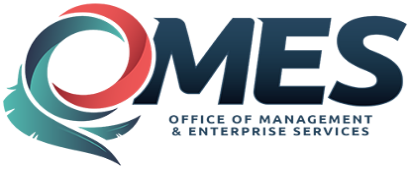      Request for Exception to Purchase Card or State Travel                     Procedures                    5005 N. Lincoln Blvd., Suite 100 
                    5005 N. Lincoln Blvd., Suite 100 
                    5005 N. Lincoln Blvd., Suite 100 
                    5005 N. Lincoln Blvd., Suite 100 
                    5005 N. Lincoln Blvd., Suite 100 
                    5005 N. Lincoln Blvd., Suite 100 
                    5005 N. Lincoln Blvd., Suite 100 
        Oklahoma City, OK  73105        Oklahoma City, OK  73105        Oklahoma City, OK  73105Exception to:  Exception to:  Exception to:  Purchase CardPurchase CardPurchase CardState TravelState TravelState Entity Name/Number:State Entity Name/Number:State Entity Name/Number:State Entity Name/Number:2.2.2.Address:Address:  3.  3.  3.Telephone:Telephone:Telephone:Fax:Fax:Fax:  4.  4.  4.State Entity Appointing Authority:State Entity Appointing Authority:State Entity Appointing Authority:State Entity Appointing Authority:State Entity Appointing Authority:State Entity Appointing Authority:  5.  5.  5.State Entity Purchase Card Administrator:State Entity Purchase Card Administrator:State Entity Purchase Card Administrator:State Entity Purchase Card Administrator:State Entity Purchase Card Administrator:State Entity Purchase Card Administrator:State Entity Purchase Card Administrator:State Entity Purchase Card Administrator:6.Describe Exception Requested for Approval and Justification for Need:      (If necessary, attach additional page, on agency letterhead, to provide justification.)7.Cite specific paragraph(s) of specific procedures (State Travel or Purchase Card) related to the exception:       Exception period requested:  from20  to20  Signature of Appointing AuthorityDateSignature of Entity Travel Arranger (if applicable)DateSignature of Purchase Card Administrator (if applicable)DateThis request is hereby:This request is hereby:This request is hereby:□   Approved□   Deniedfor the period of:for the period of:toComments:Comments:Comments:Comments:Comments:Comments:Authorized ApproverAuthorized ApproverAuthorized ApproverAuthorized ApproverAuthorized ApproverDateDateDateDate